«И.Шухов атындағы  орталық  қалалық  кітапхана» КММКГУ «Центральная городская библиотека им. И. Шухова»Бекітемін:                                                          «И. П. Шухов атындағы қалалық кітапхана»                                                                                                       КММ директоры                                                               ____________________ Бикенева Г. Т.     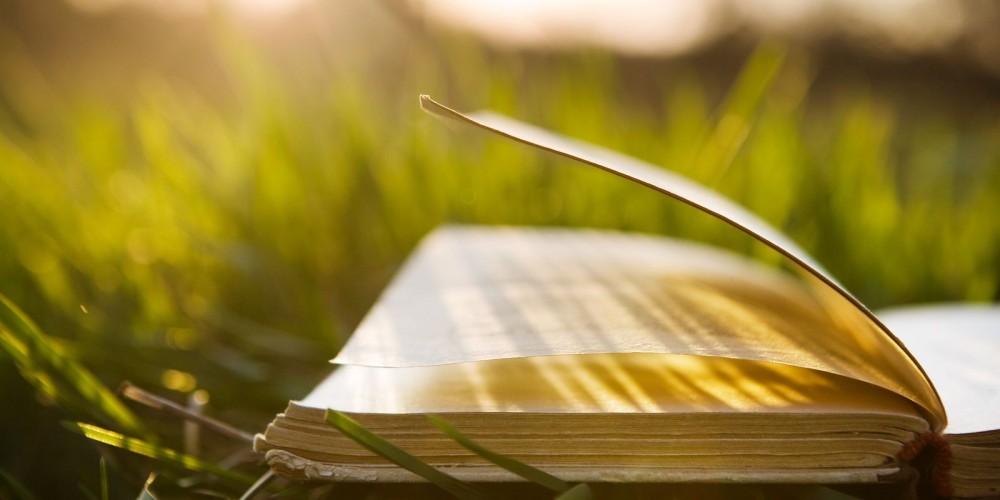 Краеведческий проект«Здесь мой исток, моя дорога»Срок реализации: 2019-2021 г.г.Авторы проекта: Мелешкевич Г.С.; Фомина Т.Н. Петропавловск,2019Любовь к Отечеству, чувство причастности к судьбе родного края  не возникают сами по себе. В это вовлечены разные структуры и организации. И библиотека, конечно, не может оставаться в стороне от этой работы. Краеведческая деятельность всегда была одним из главных направлений работы ЦГБ им. И.Шухова. Главной задачей библиотеки является  выявление, накопление и хранение краеведческих материалов, культурно-просветительская деятельность. С 2007 г. создается полнотекстовая краеведческая  база данных «Информационная летопись Петропавловска», оцифровываются краеведческие документы. Библиотека тесно сотрудничает с областным краеведческим музеем, музеем-резиденцией Абылай-хана, областным архивом. Центральная библиотека уже много лет является не только хранителем накопленных краеведческих ценностей, но и отчасти их создателем. Исходя из того, что краеведческий фонд пополняется слабо, появилась необходимость издавать краеведческие тематические сборники и альманахи,  дайджесты и информационные досье.  Эти краеведческие ресурсы находятся в свободном доступе. Миссия проекта: хранить прошлое, открывать будущее. Цель проекта: создание инновационных краеведческих ресурсов и обеспечение равного доступа к библиотечным краеведческим ресурсам. ЗадачиСбор и оцифровка наиболее значимых рукописных, печатных, фото-, видео- документов из библиотечных , семейных и др. архивов для включения в полнотекстовую электронную базу данных «Информационно-краеведческая летопись Петропавловска»;Поднять библиотечную издательскую деятельность на качественно новый уровень;Популяризировать местное краеведение;Создать новые электронные коллекции краеведческих материалов;Создать условия для полноценного информационно-краеведческого обслуживания.Участники проекта: библиограф Мелешкевич Г.С.; старший библиотекарь Фомина Т.Н.Содержание проекта:Продолжение работы по оцифровке краеведческих ресурсов. Пополнение электронной базы данных «Информационная летопись Петропавловска».Издание иллюстрированного ежегодного альманаха «Человек года»
Цель:  Используя возможности краеведческого материала, способствовать воспитанию у молодого поколения патриотических и гражданских чувств не на абстрактных идеалах, а на примере именитых земляков, на событиях из истории своего края.Издание иллюстрированного сборника «Петропавловск: Страницы истории».Издание иллюстрированного сборника «Мой край в стихах и прозе».
Цель: Собрать литературные произведения, которые печатались только в местной периодической печати о родном городе под одной обложкой.Издание  иллюстрированного сборника «Эко-чудо: Приишимье».
Цель: привлечь внимание к необыкновенно красивым местам нашего края, напомнить всем, что окружающую среду нужно беречь и сохранить эти красоты.Создание и регулярное пополнение виртуальной рубрики «Этот день в истории Приишимья» в социальных сетях с целью ознакомления с культурой и историей Северо-Казахстанской области.Создание и регулярное пополнение виртуальной рубрики «Шығармашылықтың маржаны» для продвижения творчества казахских писателей и поэтов. Бюджет проекта: выделить средства на издание иллюстрированных сборников в городской типографии.Программа проекта:
Ожидаемые результаты:Реализация данного проекта позволит библиотеке занять достойное место в информационном пространстве и социокультурной среде г.Петропавловска. В ходе реализации проекта будут созданы новые краеведческие ресурсы как электронные, так и традиционные, которые будут иметь непреходящую ценность и значимость  и поэтому представляют собой наследие, которое следует сохранять для современников и будущих потомков.  Краеведческая работа библиотеки получит новый импульс благодаря использованию новых технологий в деле сохранения и распространения информации о крае. Увеличение числа пользователей библиотеки.Повышение имиджа библиотеки.Развитие новых технологий, сервисов и услуг.Перспективы развития:Центральной городской библиотеке им. И.Шухова необходимо продолжить работу по следующим направлениям: разработка и реализация новых краеведческих проектов; расширение партнерских отношений с учреждениями, организациями, общественными объединениями; сохранение и актуализация исторического и культурного опыта, закрепленного в документальном наследии СКО; создание и продвижение электронных краеведческих и полнотекстовых баз данных; содействие формированию позитивного имиджа края.                                        МероприятияСроки исполненияОтветственныйПополнение электронной базы данных «Информационная летопись Петропавловска»постоянноФомина Т.Н.Издание иллюстрированного ежегодного альманаха «Человек года»Декабрь, ежегодноМелешкевич Г.С.Издание иллюстрированного сборника «Петропавловск: Страницы истории».2019 г.Мелешкевич Г.С.Издание иллюстрированного сборника «Мой край в стихах и прозе».2020 г.Мелешкевич Г.С.Издание  иллюстрированного сборника «Эко-чудо: Приишимье».2021 г.Мелешкевич Г.С.Создание и регулярное пополнение виртуальной рубрики «Этот день в истории Приишимья»В соответствии с календарем памятных и знаменательных дат СКОМелешкевич Г.С.Фомина Т.Н.Создание и регулярное пополнение виртуальной рубрики «Шығармашылықтың маржаны» для продвижения творчества казахских писателей и поэтовВ соответствии с календарем памятных и знаменательных дат СКОИскакова С.С.